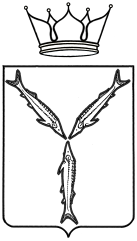 МИНИСТЕРСТВО МОЛОДЕЖНОЙ ПОЛИТИКИ,СПОРТА И ТУРИЗМА САРАТОВСКОЙ ОБЛАСТИПРИКАЗот _____________ 2017 года № ____г. СаратовО внесении изменений в   приказ министерства молодежной политики, спорта и туризма  от 22 марта 2017 года № 149Во исполнение постановления  Правительства Российской Федерации    от 11 апреля 2017 года № 436 «О внесении изменений в постановление Правительства Российской Федерации от 23 июня 2016 года № 574» ПРИКАЗЫВАЮ:Внести изменение в  приложение №1 к приказу  министерства молодежной политики, спорта и туризма области от 22 марта 2017 года  № 149 «Об утверждении методики прогнозирования поступлений доходов в областной бюджет, закрепленных за министерством молодежной политики, спорта и туризма Саратовской области, как главным администратором доходов» следующие изменения:в части первой пункта 4.2 после слов «характер (Р2)» дополнить словами «, за исключением доходов, указанных в п.п.4.2.1.,»;дополнить пунктом 4.2.1 следующего содержания:«4.2.1. В части доходов, полученных в результате применения мер гражданско-правовой, административной и уголовной ответственности, в том числе штрафов, конфискаций и компенсаций, а также средств, полученных в возмещение вреда, причиненного публично-правовому образованию, и иных сумм принудительного изъятия по кодам доходов:	026 1 13 02040 01 0000 130 «Доходы, поступающие в порядке возмещения бюджету субъекта Российской Федерации расходов, направленных на покрытие процессуальных издержек», 026 1 16 23021 02 0000 140 «Доходы от возмещения ущерба при возникновении страховых случаев, когда выгодоприобретателями выступают получатели средств  бюджетов субъектов Российской Федерации», 026 1 16 33020 02 0000 140  «Денежные взыскания (штрафы) за нарушение законодательства Российской Федерации о контрактной системе в сфере закупок товаров, работ, услуг для обеспечения государственных и муниципальных нужд для нужд субъектов Российской Федерации», 026 1 16 90020 02 0000 140 «Прочие поступления от денежных взысканий (штрафов) и иных сумм в возмещение ущерба, зачисляемые в бюджеты субъектов Российской Федерации», 026 1 16 32000 02 0000 140 «Денежные взыскания, налагаемые в возмещение ущерба, причиненного в результате незаконного или нецелевого использования бюджетных средств (в части бюджетов субъектов Российской Федерации)":       - в случае, если фиксированный размер платежа в денежном выражении или его диапазон установлены законодательно, применяется метод прямого расчета (на основании количества правонарушений по видам и размерам платежа за каждый вид правонарушения); определение прогнозного количества правонарушений каждого вида, закрепленного в законодательстве Российской Федерации, основывается на статистических данных не менее чем за 3 года или за весь период закрепления в законодательстве Российской Федерации соответствующего вида правонарушения в случае, если этот период не превышает 3 года; размер платежа по каждому виду правонарушений соответствует положениям законодательства Российской Федерации или законодательства субъекта Российской Федерации с учетом изменений, запланированных на очередной финансовый год и плановый период;- в остальных случаях применяется метод усреднения, указанный в пункте 4.2. настоящего порядка.».2. Информационно-аналитическому отделу  обеспечить направление копии настоящего приказа в министерство информации и печати Саратовской области – не позднее одного рабочего дня после его принятия.3. Отделу правового обеспечения обеспечить направление копии настоящего приказа:в Управление Министерства юстиции Российской Федерации по Саратовской области – в семидневный срок после дня его официального опубликования;в прокуратуру Саратовской области – в течение трех дней со дня его подписания.4. В соответствии с пунктом 1.3 Положения о порядке официального опубликования законов области, правовых актов Губернатора области,  Правительства области и иных органов исполнительной власти области, утвержденного постановлением Правительства Саратовской области от 11 сентября 2014 года № 530-П, поручить министерству информации и печати Саратовской области опубликование настоящего приказа.5.Контроль за исполнением настоящего приказа возложить на начальника управления экономики и финансов – главного бухгалтера министерства И.В. Богданову.Министр									А.В. Абросимов